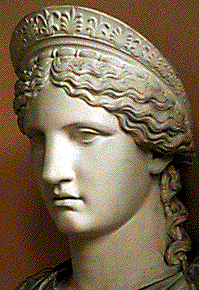 HERACall for PapersHumanities Education and Research AssociationAnnual Conference, 1-4 March 2017San Diego, CA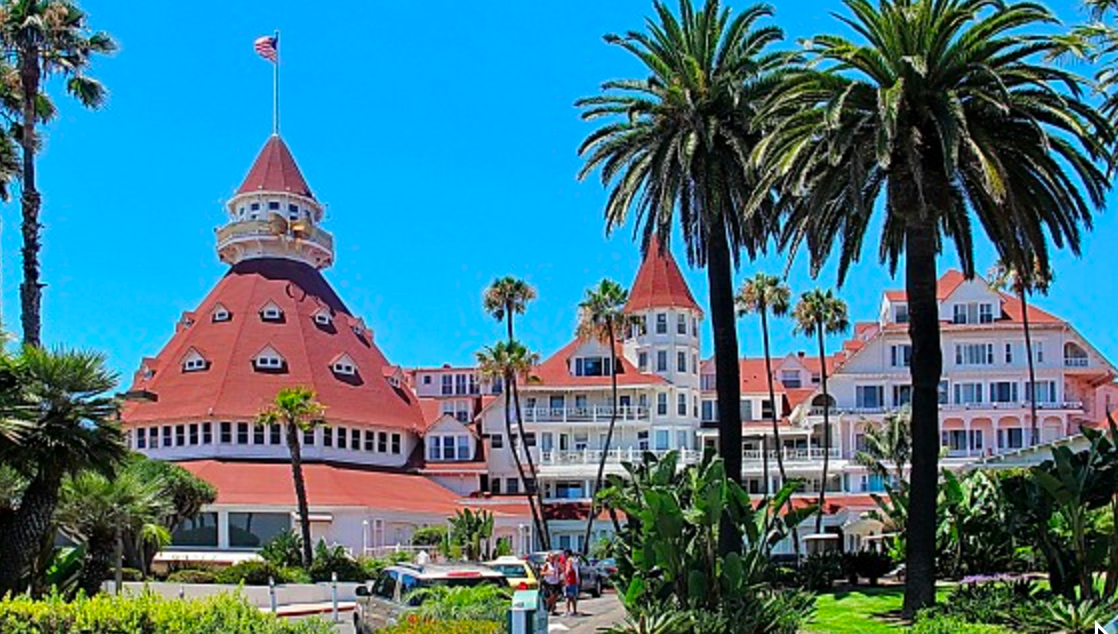 Local Voices to Global Visions: Exploring Identity in the Humanities(See HERA’s website for an expanded description.)www.h-e-r-a.orgIn keeping with HERA’s mission of promoting the study of the humanities across a wide range of disciplines and interdisciplines, we invite presentations for the 2017 conference. The wide range of disciplines and areas of study for the conference include but are not limited to Aesthetics, Anthropology, Architecture, Art, Classics, Communication Studies, Composition, Cultural Studies, Dance, Design, Digital Technology, Education, Environmental Issues, Ethics, Ethnic Studies, Family, Film Studies, Gender Studies, Geography, Geology, Globalization, History, Languages, Literature, Media, Museum Studies, Music, Performance Studies, Philosophy, Political Science, Psychology, Religious Studies, Sexuality, Sociology, Theater and all sciences relevant to the topic. Creative presentations, readings, and exhibitions are also welcomed. Submissions are encouraged from educators at all levels (including advanced graduate students) as well as all those with an interest in the arts and humanities. Proposals for papers, panels, or workshops (150-200 words) must be submitted through the conference web portal on the HERA website at www.h-e-r-a.org. Questions may be directed to the conference organizer, Marcia Green (mgreen@sfsu.edu)Presentation time for individual papers is limited to 15-20 minutes.Deadline for submission: no later than January 10, 2017The Westgate Hotel is an historic hotel and is the host of HERA’s 2017 conference.  The guest room rate is $153 plus tax.  The hotel is steps from the Gaslamp Quarter, Little Italy, and the blue and green trolley lines.